ITA, NIP 4.r., UČNI LIST 1 – REŠITVE1. naloga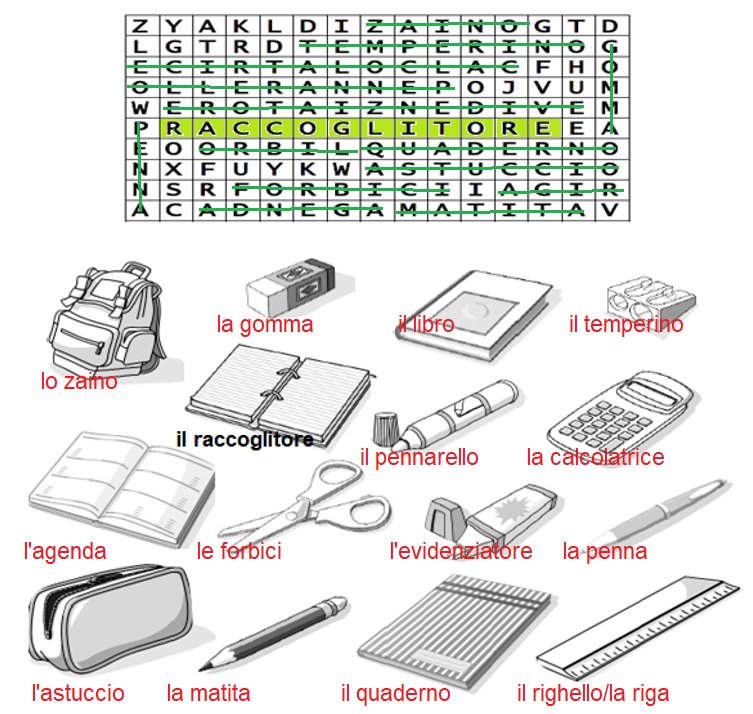 